桃園市桃園區北門國民小學交通安全活動成果桃園市桃園區北門國民小學交通安全活動成果二、教學與活動:2-3-2交通安全活動能依校本問題設計，且活動內容及型態多樣化。二、教學與活動:2-3-2交通安全活動能依校本問題設計，且活動內容及型態多樣化。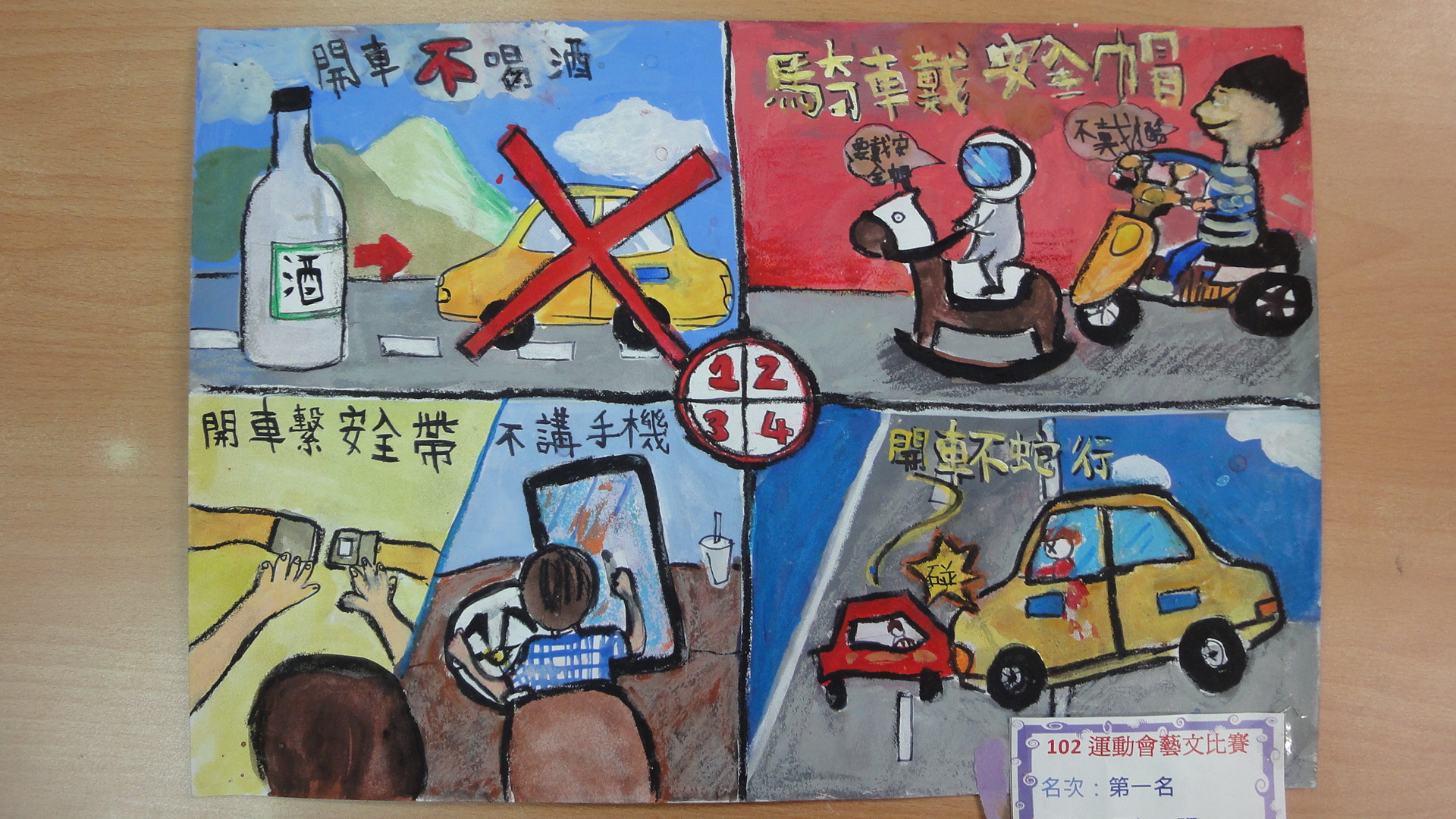 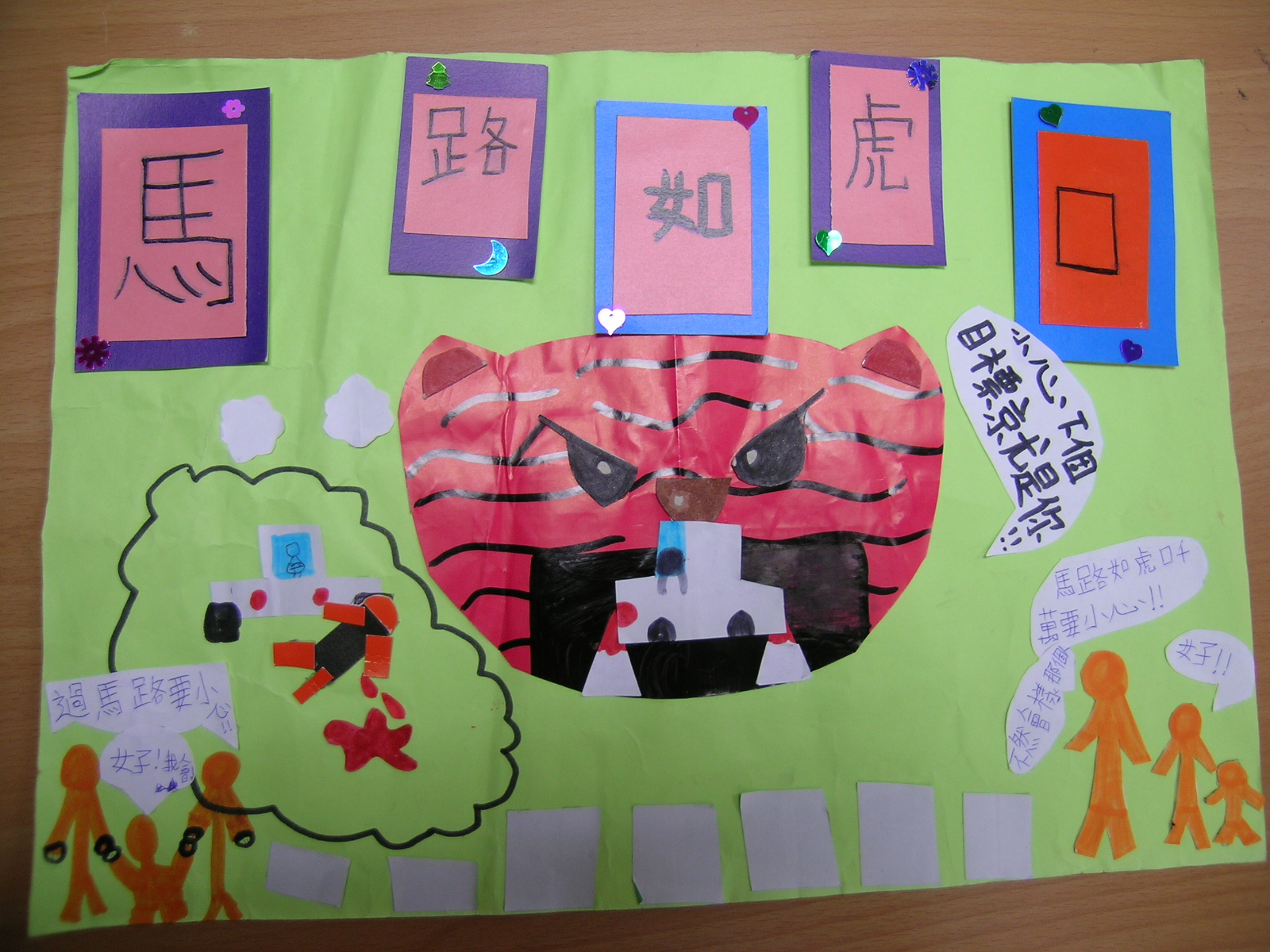 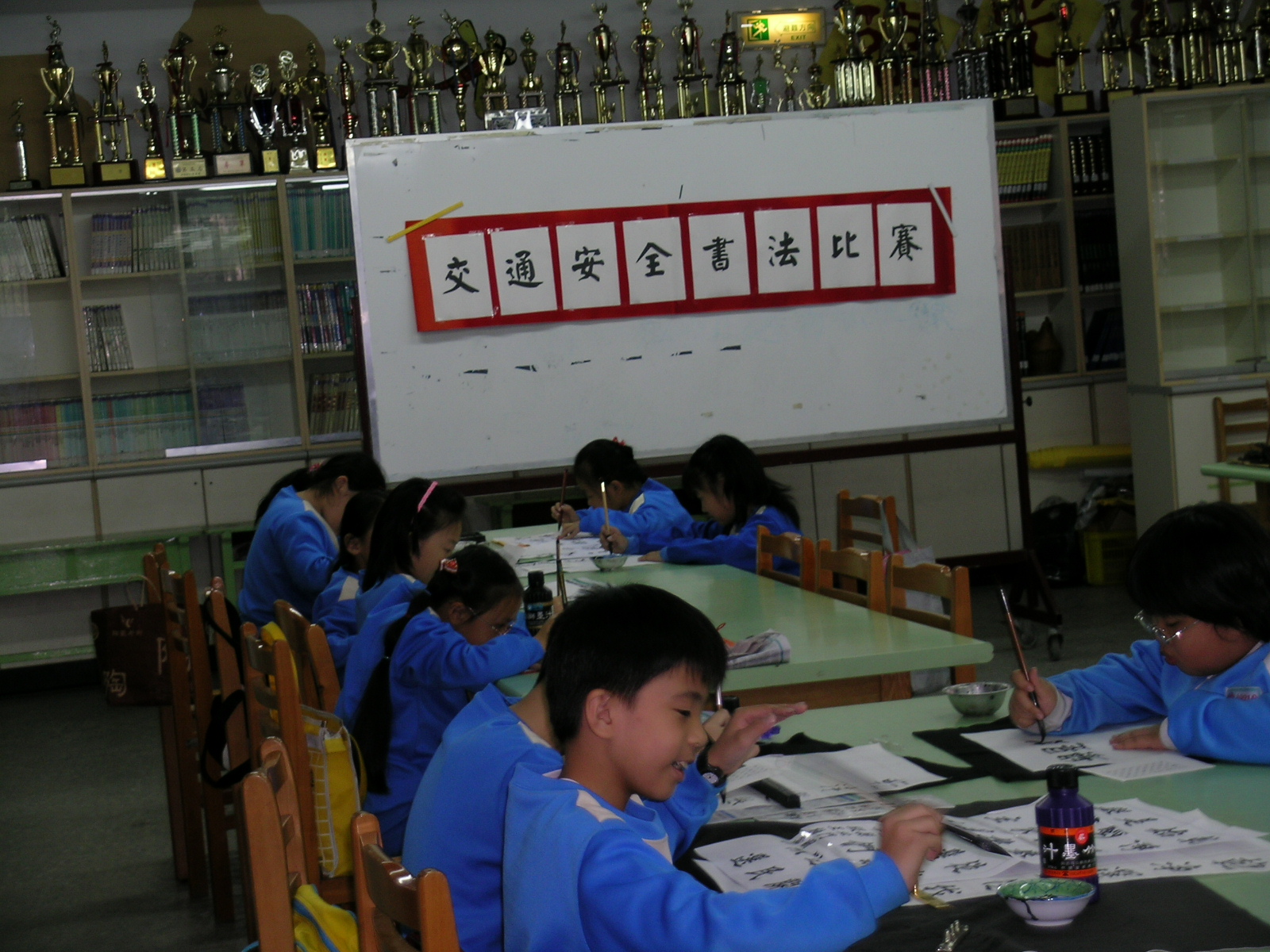 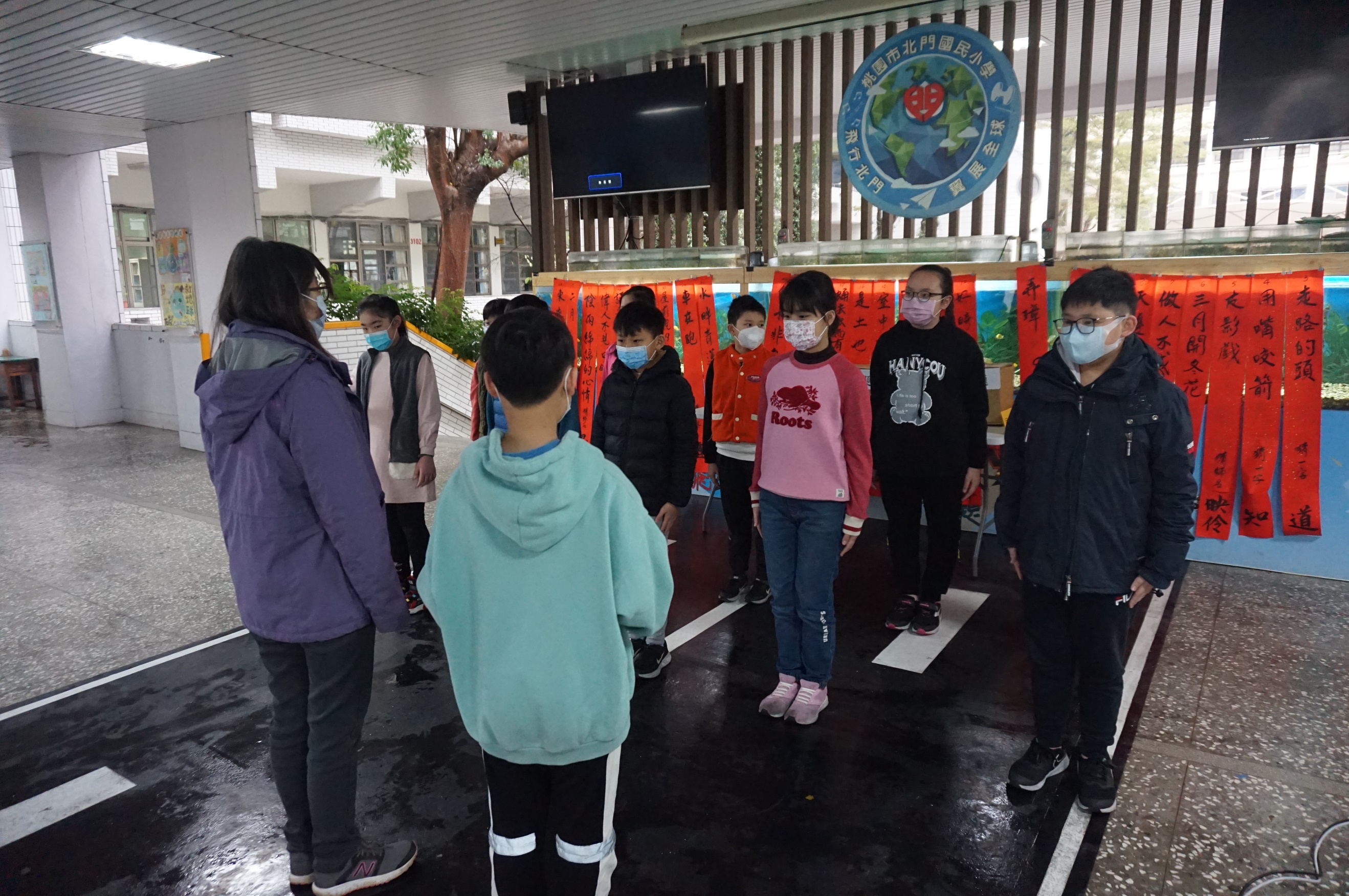 